你好，请用微信扫描二维码填写此问卷。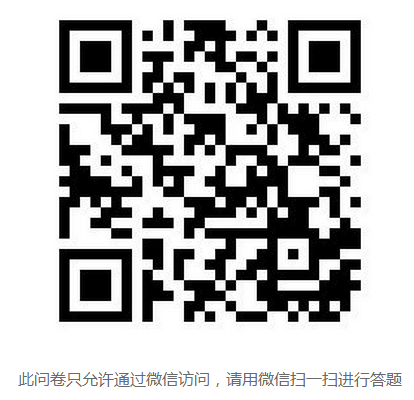 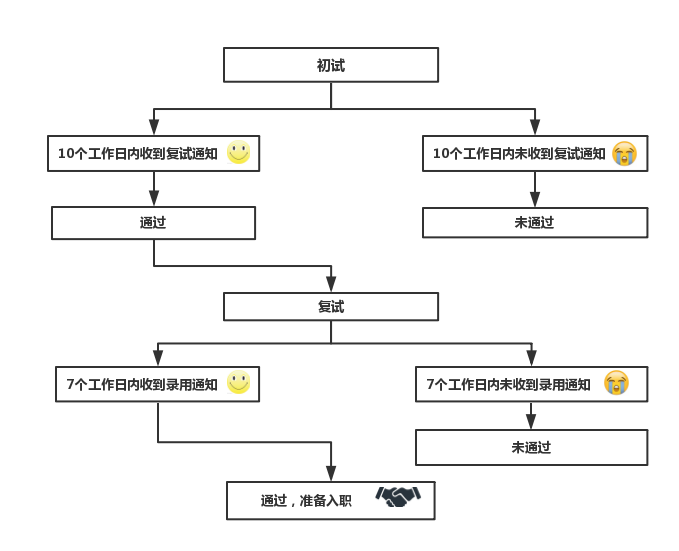 面试流程：本人知晓并接受以上全部内容，承诺为所填信息及问卷的真实性负责，并授权公司在需要时进行背景调查。录用后如发现本人填写本登记表时存在虚假、隐瞒或所填内容与事实不符的，本人同意公司据此解除劳动合同或采取其他措施。本人签名：                   日期：姓名性别性别民族民族出生年月出生年月照片籍贯户口所在地户口所在地政治面貌政治面貌参加工作时间参加工作时间照片学历职称职称外语水平外语水平照片身高       cm       cm       cm体重体重    kg    kg    kg健康状况(如有重大病史请说明）健康状况(如有重大病史请说明）健康状况(如有重大病史请说明）健康状况(如有重大病史请说明）健康状况(如有重大病史请说明）婚姻及子女情况身份证号码身份证号码手机电子邮件电子邮件期望薪酬期望薪酬现住址教育经历教育经历教育经历教育经历教育经历教育经历教育经历教育经历教育经历教育经历教育经历教育经历教育经历教育经历教育经历教育经历教育经历起止时间学校名称学校名称学校名称学校名称学校名称专业专业专业专业专业专业学历学位学位是否全日制是否全日制其他专业等级、专业资格认证(证书)以及个人曾获奖情况其他专业等级、专业资格认证(证书)以及个人曾获奖情况其他专业等级、专业资格认证(证书)以及个人曾获奖情况其他专业等级、专业资格认证(证书)以及个人曾获奖情况其他专业等级、专业资格认证(证书)以及个人曾获奖情况其他专业等级、专业资格认证(证书)以及个人曾获奖情况其他专业等级、专业资格认证(证书)以及个人曾获奖情况其他专业等级、专业资格认证(证书)以及个人曾获奖情况其他专业等级、专业资格认证(证书)以及个人曾获奖情况其他专业等级、专业资格认证(证书)以及个人曾获奖情况其他专业等级、专业资格认证(证书)以及个人曾获奖情况其他专业等级、专业资格认证(证书)以及个人曾获奖情况其他专业等级、专业资格认证(证书)以及个人曾获奖情况其他专业等级、专业资格认证(证书)以及个人曾获奖情况其他专业等级、专业资格认证(证书)以及个人曾获奖情况其他专业等级、专业资格认证(证书)以及个人曾获奖情况其他专业等级、专业资格认证(证书)以及个人曾获奖情况工作经历工作经历工作经历工作经历工作经历工作经历工作经历工作经历工作经历工作经历工作经历工作经历工作经历工作经历工作经历工作经历工作经历起止时间起止时间单位名称单位名称单位名称单位名称单位名称工作岗位及职务工作岗位及职务工作岗位及职务工作岗位及职务薪酬待遇薪酬待遇薪酬待遇证明人及电话证明人及电话证明人及电话家庭情况及主要社会关系家庭情况及主要社会关系关系姓名姓名出生年月出生年月（原）工作单位（原）工作单位（原）工作单位（原）工作单位职务/退休职务/退休职务/退休政治情况政治情况联系方式家庭情况及主要社会关系家庭情况及主要社会关系家庭情况及主要社会关系家庭情况及主要社会关系家庭情况及主要社会关系家庭情况及主要社会关系家庭情况及主要社会关系家庭情况及主要社会关系是否有亲属在中建系统工作是否有亲属在中建系统工作如有，请说明与本人关系及其所在单位和任职情况如有，请说明与本人关系及其所在单位和任职情况如有，请说明与本人关系及其所在单位和任职情况如有，请说明与本人关系及其所在单位和任职情况自我评价：自我评价：自我评价：自我评价：自我评价：自我评价：自我评价：自我评价：自我评价：自我评价：自我评价：自我评价：自我评价：自我评价：自我评价：自我评价：自我评价：